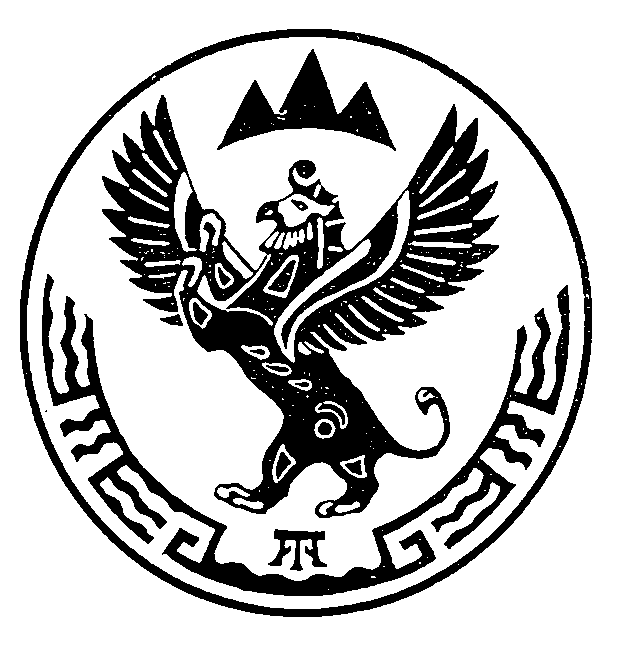 Об установлении зон санитарной охраны на водозаборное сооружение (скважина Г8/14), расположенное в микрорайоне «Барантал» села Элекмонар Чемальского района Республики АлтайВ соответствии со статьей 106 Земельного кодекса Российской Федерации, статьей 18 Федерального закона от 30 марта 1999 года № 52-ФЗ «О санитарно-эпидемиологическом благополучии населения», на основании подпункта «н» пункта 9 Положения о Министерстве природных ресурсов, экологии и туризма Республики Алтай, утвержденного постановлением Правительства Республики Алтай от 21 мая 2015 года № 135, санитарно-эпидемиологического заключения Управления Федеральной службы по надзору в сфере защиты прав потребителей и благополучия человека по Республике Алтай от 24 июня 2021 года № 04.01.01.000.Т.000180.06.21 о соответствии государственным санитарно-эпидемиологическим правилам и нормативам СанПиН 2.1.4.1110-02 «Зоны санитарной охраны источников водоснабжения и водопроводов питьевого назначения», п р и к а з ы в а ю:Установить зоны санитарной охраны водозаборного сооружения согласно приложениям № 1, № 2 к настоящему Приказу.Сведения об установлении зон санитарной охраны водозаборного сооружения направить в филиал ФГБУ «Федеральная кадастровая палата Росреестра» по Республике Алтай для внесения сведений в государственный кадастр недвижимости.Контроль за исполнением настоящего приказа возложить на заместителя министра Е.А. Мунатова.Исполняющий обязанности министра				         Е.А. МунатовПРИЛОЖЕНИЕ №1к приказу Министерства природных ресурсов, экологии и туризма Республики Алтайот «  8  » ноября 2021 г. №  648 Графическое описание местоположения границ зон санитарной охраны водозаборного сооружения  Г8/14 - 51°27ʹ03,59ʺс.ш., 86°01ʹ4,82ʺв.д. (WGS-84), 1. Граница зоны санитарной охраны первого пояса устанавливается размером 60х61 м.Описание местоположения границ зоны санитарной охраны первого пояса на водозаборное сооружение (скважина Г8/14), расположенное в микрорайоне «Барнтал» села Элекмонар Чемальского района Республики Алтай(наименование объекта, местоположение границ которого описано(далее - объект)Раздел 1Раздел 2Раздел 3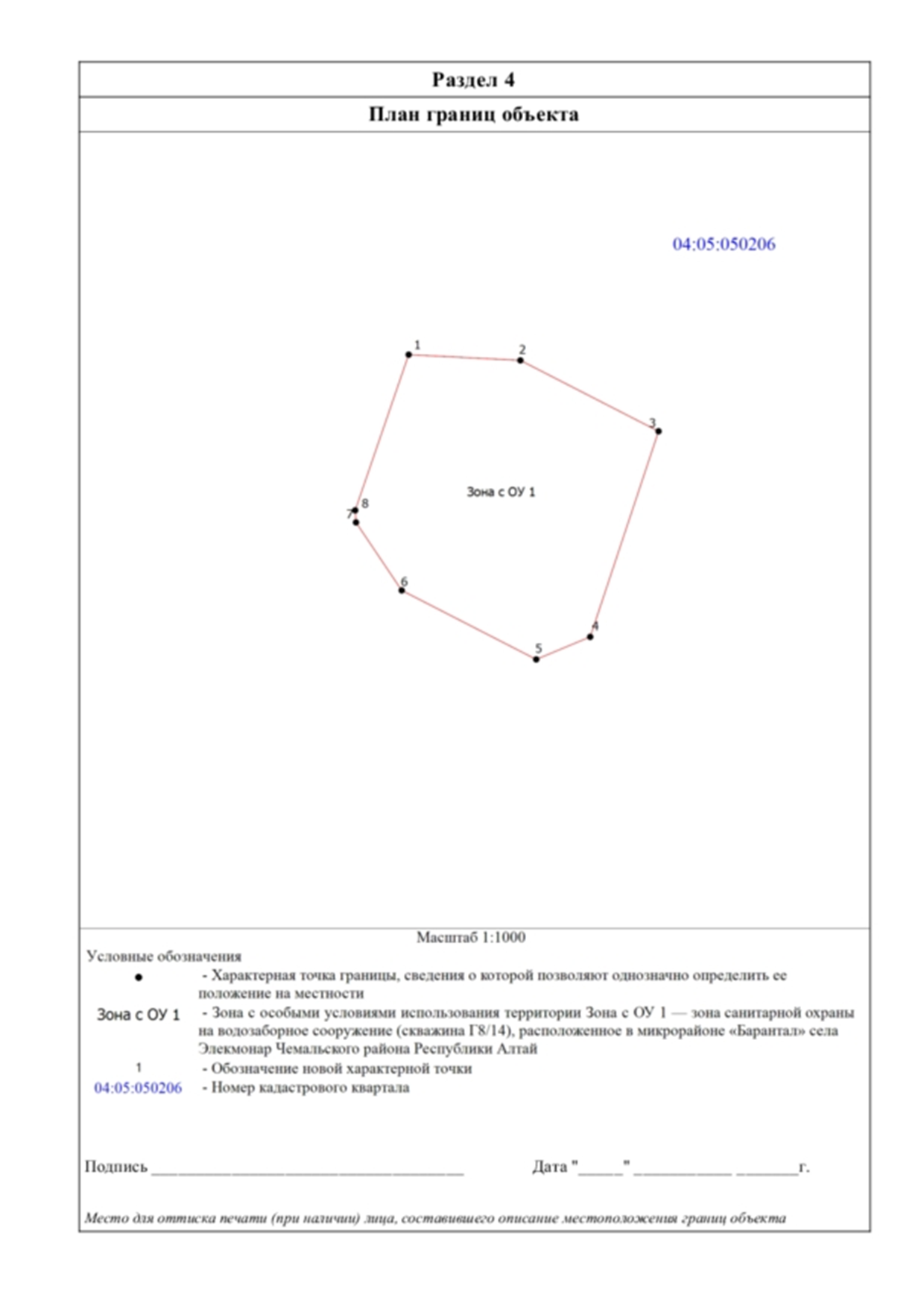 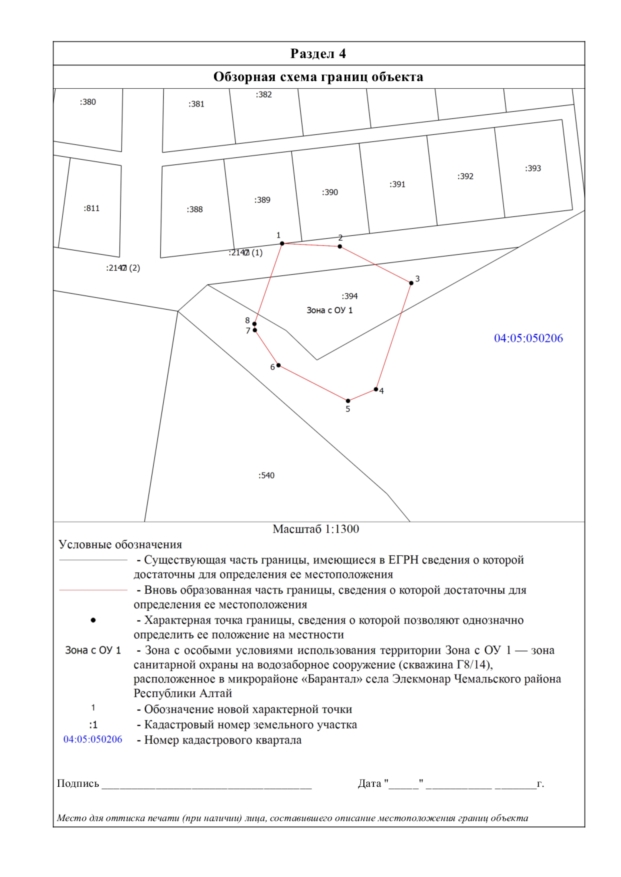 2. Граница зоны санитарной охраны второго пояса устанавливается – R – 84 м.Описание местоположения границ зоны санитарной охраны второго пояса на водозаборное сооружение (скважина Г8/14), расположенное в микрорайоне «Барантал» села Элемонар Чемальского района Республики Алтай(наименование объекта, местоположение границ которого описано(далее - объект)Раздел 1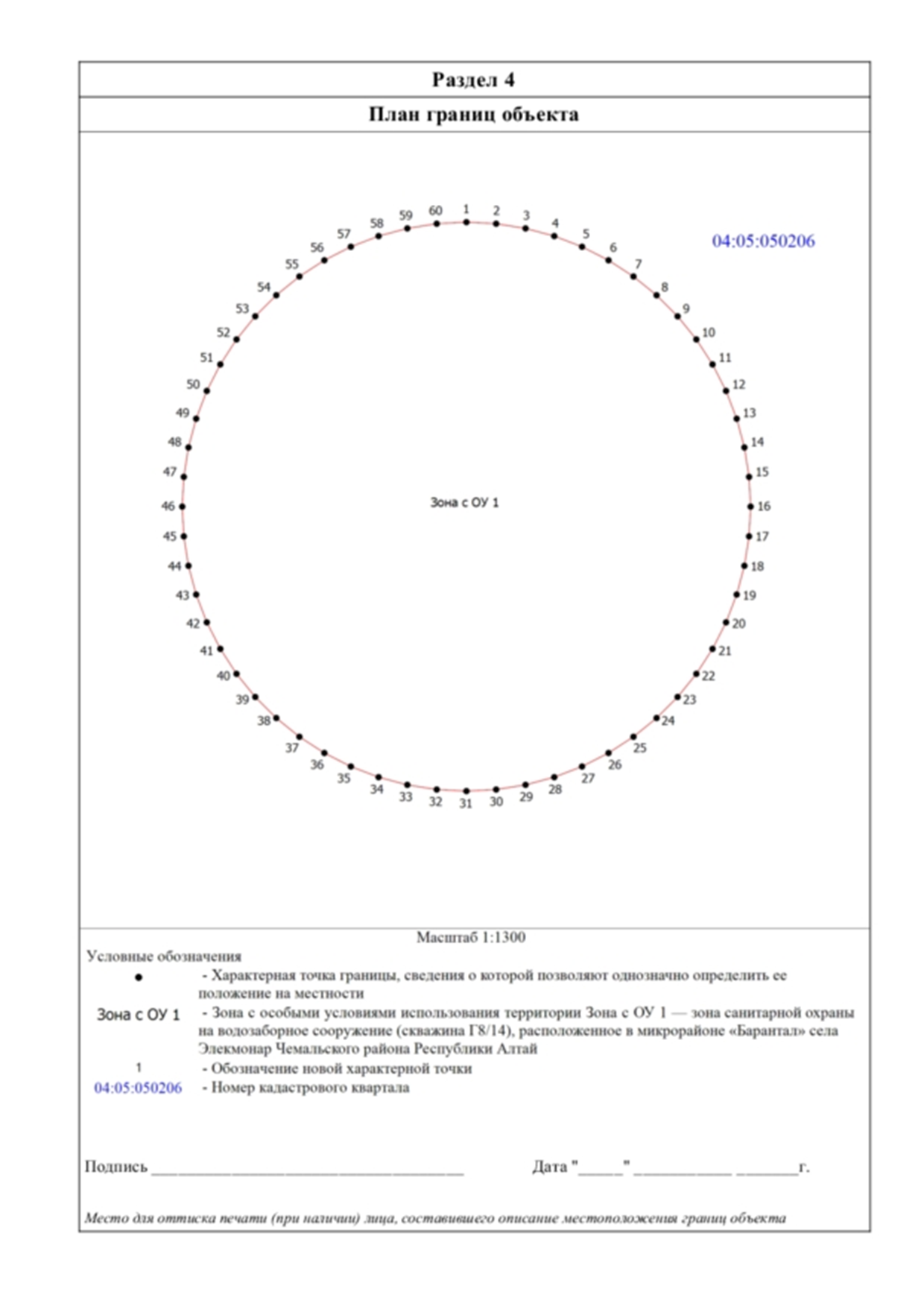 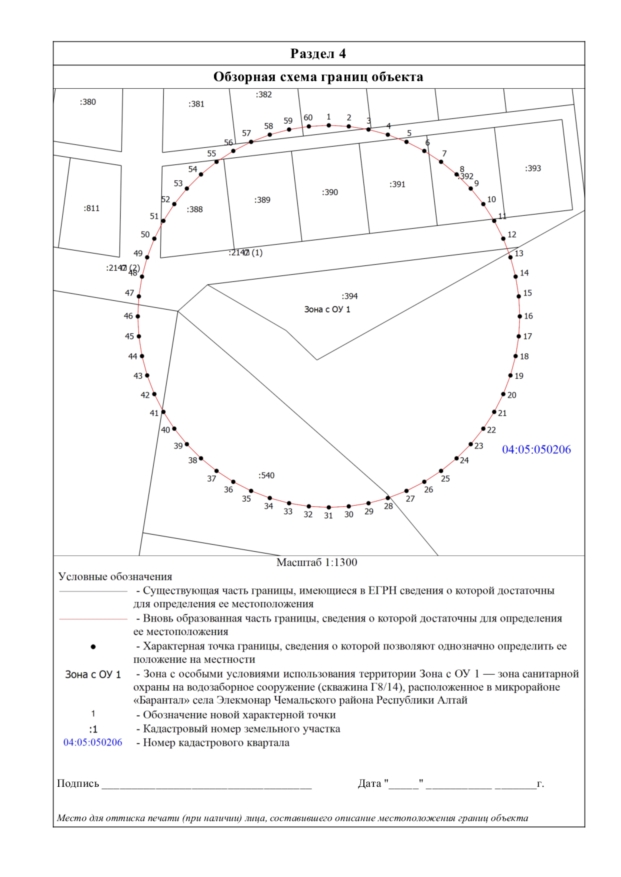 3. Граница зоны санитарной охраны третьего пояса устанавливается – R – 570 метров.Описание местоположения границ зоны санитарной охраны третьего пояса на водозаборное сооружение (скважина Г8/14), расположенное в микрорайоне «Барантал» села Элекмонар Чемальского района Республики Алтай (наименование объекта, местоположение границ которого описано(далее - объект)Раздел 1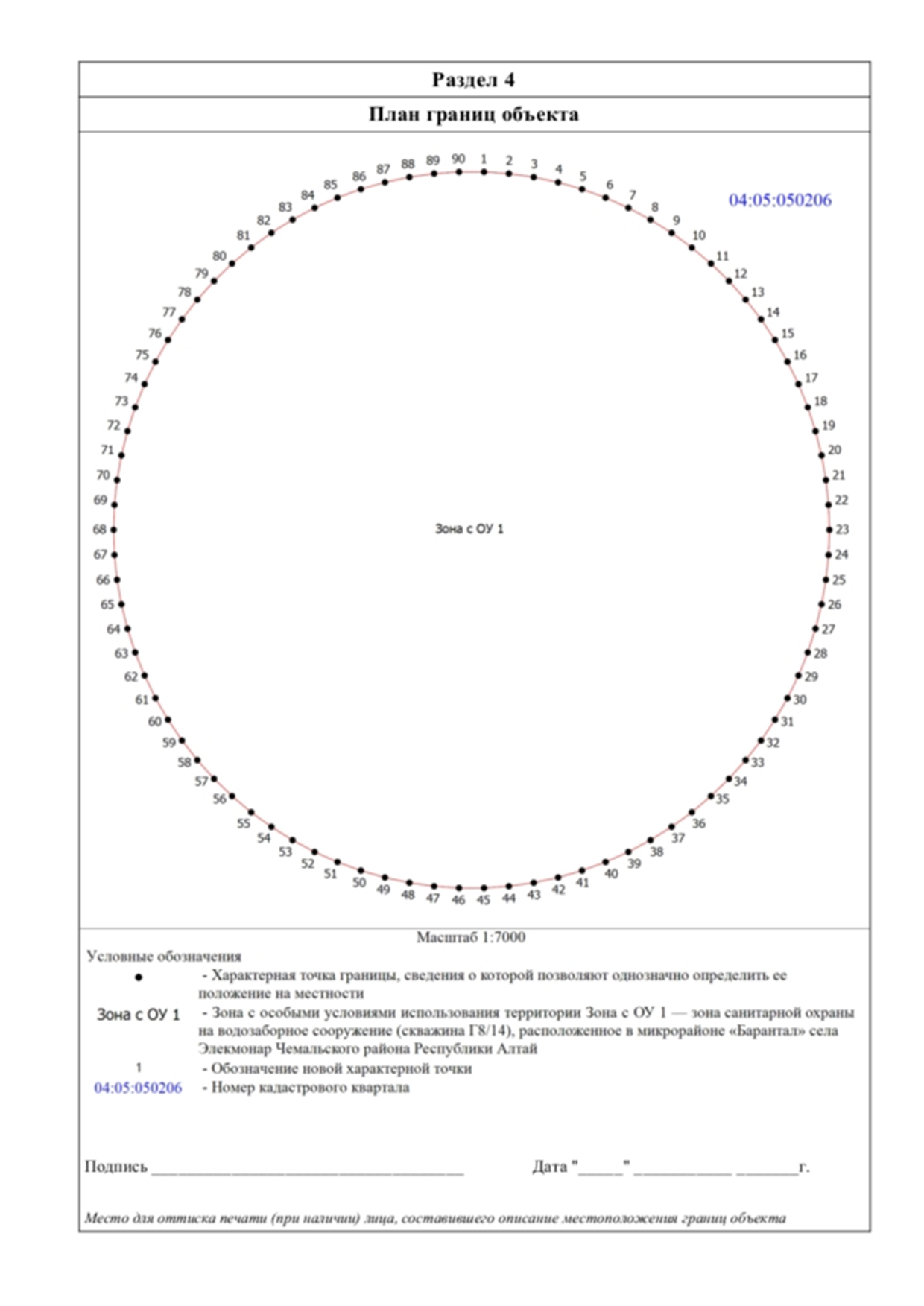 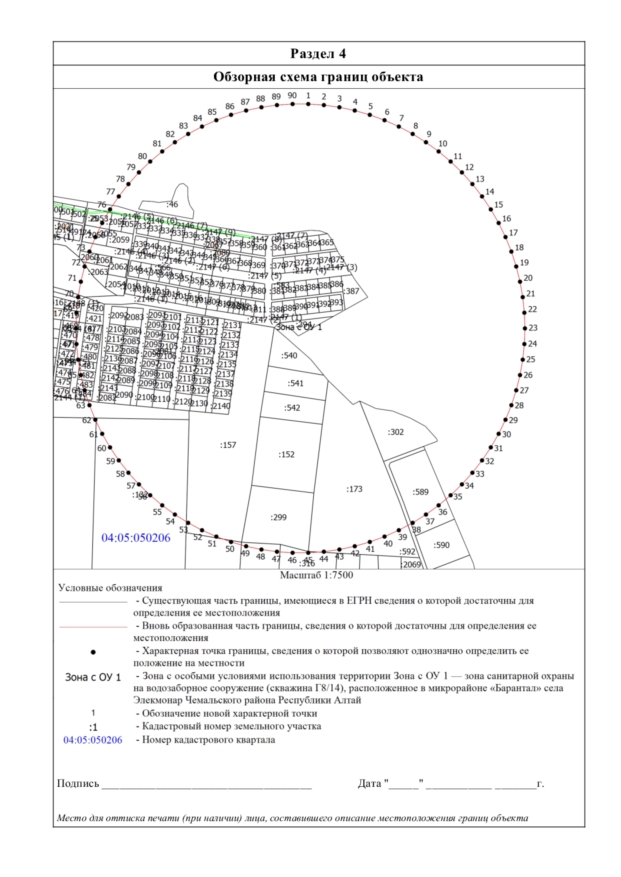 ПРИЛОЖЕНИЕ № 2к приказу Министерства природных ресурсов, экологии и туризма Республики Алтайот «  8  »  ноября 2021 г. №648РЕЖИМиспользования территории в границах зон санитарной охраны I. Первый пояс зоны санитарной охраны1. На территории первого пояса зоны санитарной охраны не допускается:посадка высокоствольных деревьев;все виды строительства, не имеющие непосредственного отношения к эксплуатации, реконструкции и расширению водопроводных сооружений, в том числе прокладка трубопроводов различного назначения;размещение жилых и хозяйственно-бытовых зданий;проживание людей, применение ядохимикатов и удобрений.2. Территория первого пояса зоны санитарной охраны должна быть спланирована для отвода поверхностного стока за её пределы, озеленена, ограждена и обеспечена охраной. Дорожки к сооружениям должны иметь твердое покрытие.3. Здания должны быть оборудованы канализацией с отведением сточных вод в ближайшую систему бытовой и производственной канализации или на местные станции очистных сооружений, расположенные за пределами первого пояса зоны санитарной охраны с учетом санитарного режима на территории второго пояса зоны санитарной охраны.4. В исключительных случаях при отсутствии канализации должны устраиваться водонепроницаемые приемники нечистот и бытовых отходов, расположенные в местах, исключающих загрязнение территории первого пояса зоны санитарной охраны при их вывозе.5. Водопроводные сооружения, расположенные в первом поясе зоны санитарной охраны, должны быть оборудованы с учетом предотвращения возможности загрязнения питьевой воды через оголовки и устья скважин, люки и переливные трубы резервуаров и устройства заливки насосов.6. Все водозаборы должны быть оборудованы аппаратурой для систематического контроля соответствия фактического дебита при эксплуатации водопровода проектной производительности, предусмотренной при его проектировании и обосновании границ зон санитарной охраны.II. Второй и третий пояса зоны санитарной охраны7. На территории второго и третьего поясов зоны санитарной охраны запрещается закачка отработанных вод в подземные горизонты, подземное складирование твердых отходов, разработка недр земли, размещение складов горючесмазочных материалов, ядохимикатов и минеральных удобрений, накопителей промстоков, шламохранилищ и других объектов, обуславливающих опасность химического загрязнения подземных вод.8. Размещение вышеуказанных объектов в пределах третьего пояса зоны санитарной охраны допускается только при использовании защищенных подземных вод, при условии выполнения специальных мероприятий по защите водоносного горизонта от загрязнения при наличии санитарно-эпидемиологического заключения центра государственного санитарно-эпидемиологического надзора, выданного с учетом заключения органов геологического контроля.9. На территории второго и третьего поясов зоны санитарной охраны необходимо проводить мероприятия по выявлению, тампонированию, ликвидации (или восстановлению) всех бездействующих, старых, дефектных или неправильно эксплуатируемых скважин, представляющих опасность в части возможности загрязнения водоносных горизонтов, а также своевременное выполнение необходимых мероприятий по санитарной охране поверхностных вод, имеющих непосредственную гидрологическую связь с используемым водоносным горизонтом, в соответствии с гигиеническими требованиями к охране поверхностных вод._____________________МИНИСТЕРСТВО ПРИРОДНЫХ РЕСУРСОВ,ЭКОЛОГИИ И ТУРИЗМА РЕСПУБЛИКИ АЛТАЙ(Минприроды РА)МИНИСТЕРСТВО ПРИРОДНЫХ РЕСУРСОВ,ЭКОЛОГИИ И ТУРИЗМА РЕСПУБЛИКИ АЛТАЙ(Минприроды РА)МИНИСТЕРСТВО ПРИРОДНЫХ РЕСУРСОВ,ЭКОЛОГИИ И ТУРИЗМА РЕСПУБЛИКИ АЛТАЙ(Минприроды РА)АЛТАЙ РЕСПУБЛИКАНЫҤАР-БӰТКЕН БАЙЛЫКТАР, ЭКОЛОГИЯ ЛА ТУРИЗИМ МИНИСТЕРСТВОЗЫ(АР Минарбӱткен)АЛТАЙ РЕСПУБЛИКАНЫҤАР-БӰТКЕН БАЙЛЫКТАР, ЭКОЛОГИЯ ЛА ТУРИЗИМ МИНИСТЕРСТВОЗЫ(АР Минарбӱткен)АЛТАЙ РЕСПУБЛИКАНЫҤАР-БӰТКЕН БАЙЛЫКТАР, ЭКОЛОГИЯ ЛА ТУРИЗИМ МИНИСТЕРСТВОЗЫ(АР Минарбӱткен)АЛТАЙ РЕСПУБЛИКАНЫҤАР-БӰТКЕН БАЙЛЫКТАР, ЭКОЛОГИЯ ЛА ТУРИЗИМ МИНИСТЕРСТВОЗЫ(АР Минарбӱткен)АЛТАЙ РЕСПУБЛИКАНЫҤАР-БӰТКЕН БАЙЛЫКТАР, ЭКОЛОГИЯ ЛА ТУРИЗИМ МИНИСТЕРСТВОЗЫ(АР Минарбӱткен)ПРИКАЗПРИКАЗПРИКАЗJAKAРУJAKAРУJAKAРУJAKAРУJAKAРУJAKAРУ«  8  » ноября 2021 г.«  8  » ноября 2021 г.№  648 .  648 .  648 .г. Горно-Алтайскг. Горно-Алтайскг. Горно-Алтайскг. Горно-Алтайскг. Горно-Алтайскг. Горно-Алтайскг. Горно-Алтайскг. Горно-Алтайскг. Горно-Алтайскг. Горно-АлтайскСведения об объектеСведения об объектеСведения об объектеN п/пN п/пХарактеристики объектаОписание характеристик112311Местоположение объекта Республика Алтай, район Чемальский, село Элекмонар22Площадь объекта +/- величина погрешности определения площади (P +/- Дельта P) 3295 +/- 19 м²33Иные характеристики объекта Ограничения использования территории в границах первого пояса ЗСО источников питьевого и хозяйственно-бытового водоснабжения установить согласно пункту 3.2.1 СанПин 2.1.4.1110-02 "Зоны санитарной охраны источников водоснабжения и водопроводов питьевого назначения", не допускается: посадка высокоствольных деревьев, все виды строительства, не имеющие непосредственного отношения к эксплуатации, реконструкции и расширению водопроводных сооружений, в т.ч. прокладка трубопроводов различного назначения, размещение жилых и хозяйственно-бытовых зданий, проживания людей, применение ядохимикатов и удобрений.Сведения о местоположении границ объектаСведения о местоположении границ объектаСведения о местоположении границ объектаСведения о местоположении границ объектаСведения о местоположении границ объектаСведения о местоположении границ объектаСведения о местоположении границ объектаСведения о местоположении границ объектаСведения о местоположении границ объектаСведения о местоположении границ объектаСведения о местоположении границ объекта1. Система координат,  МСК-04 зона 11. Система координат,  МСК-04 зона 11. Система координат,  МСК-04 зона 11. Система координат,  МСК-04 зона 11. Система координат,  МСК-04 зона 11. Система координат,  МСК-04 зона 11. Система координат,  МСК-04 зона 11. Система координат,  МСК-04 зона 11. Система координат,  МСК-04 зона 11. Система координат,  МСК-04 зона 11. Система координат,  МСК-04 зона 12. Сведения о характерных точках границ объекта2. Сведения о характерных точках границ объекта2. Сведения о характерных точках границ объекта2. Сведения о характерных точках границ объекта2. Сведения о характерных точках границ объекта2. Сведения о характерных точках границ объекта2. Сведения о характерных точках границ объекта2. Сведения о характерных точках границ объекта2. Сведения о характерных точках границ объекта2. Сведения о характерных точках границ объекта2. Сведения о характерных точках границ объектаОбозначение характерных точек границКоординаты, мКоординаты, мКоординаты, мКоординаты, мМетод определения координат характерной точкиМетод определения координат характерной точкиМетод определения координат характерной точкиСредняя квадратическая погрешность положения характерной точки (Mt), мСредняя квадратическая погрешность положения характерной точки (Mt), мОписание обозначения точки на местности (при наличии)Обозначение характерных точек границХХYYМетод определения координат характерной точкиМетод определения координат характерной точкиМетод определения координат характерной точкиСредняя квадратическая погрешность положения характерной точки (Mt), мСредняя квадратическая погрешность положения характерной точки (Mt), мОписание обозначения точки на местности (при наличии)122334445561589582.59589582.591338332.641338332.64Метод спутниковых геодезических измерений (определений)Метод спутниковых геодезических измерений (определений)Метод спутниковых геодезических измерений (определений)0.100.10Закрепление отсутствует2589581.29589581.291338358.061338358.06Метод спутниковых геодезических измерений (определений)Метод спутниковых геодезических измерений (определений)Метод спутниковых геодезических измерений (определений)0.100.10Закрепление отсутствует3589565.16589565.161338389.521338389.52Метод спутниковых геодезических измерений (определений)Метод спутниковых геодезических измерений (определений)Метод спутниковых геодезических измерений (определений)0.100.10Закрепление отсутствует4589518.41589518.411338373.961338373.96Метод спутниковых геодезических измерений (определений)Метод спутниковых геодезических измерений (определений)Метод спутниковых геодезических измерений (определений)0.100.10Закрепление отсутствует5589513.28589513.281338361.671338361.67Метод спутниковых геодезических измерений (определений)Метод спутниковых геодезических измерений (определений)Метод спутниковых геодезических измерений (определений)0.100.10Закрепление отсутствует6589528.98589528.981338331.051338331.05Метод спутниковых геодезических измерений (определений)Метод спутниковых геодезических измерений (определений)Метод спутниковых геодезических измерений (определений)0.100.10Закрепление отсутствует7589544.44589544.441338320.641338320.64Метод спутниковых геодезических измерений (определений)Метод спутниковых геодезических измерений (определений)Метод спутниковых геодезических измерений (определений)0.100.10Закрепление отсутствует8589547.18589547.181338320.461338320.46Метод спутниковых геодезических измерений (определений)Метод спутниковых геодезических измерений (определений)Метод спутниковых геодезических измерений (определений)0.100.10Закрепление отсутствует1589582.59589582.591338332.641338332.64Метод спутниковых геодезических измерений (определений)Метод спутниковых геодезических измерений (определений)Метод спутниковых геодезических измерений (определений)0.100.10Закрепление отсутствуетСведения о местоположении границ объектаСведения о местоположении границ объектаСведения о местоположении границ объектаСведения о местоположении границ объектаСведения о местоположении границ объектаСведения о местоположении границ объектаСведения о местоположении границ объектаСведения о местоположении границ объектаСведения о местоположении границ объектаСведения о местоположении границ объектаСведения о местоположении границ объекта3. Сведения о характерных точках части (частей) границы объекта3. Сведения о характерных точках части (частей) границы объекта3. Сведения о характерных точках части (частей) границы объекта3. Сведения о характерных точках части (частей) границы объекта3. Сведения о характерных точках части (частей) границы объекта3. Сведения о характерных точках части (частей) границы объекта3. Сведения о характерных точках части (частей) границы объекта3. Сведения о характерных точках части (частей) границы объекта3. Сведения о характерных точках части (частей) границы объекта3. Сведения о характерных точках части (частей) границы объекта3. Сведения о характерных точках части (частей) границы объекта11223345566-----------Сведения о местоположении измененных (уточненных) границ объектаСведения о местоположении измененных (уточненных) границ объектаСведения о местоположении измененных (уточненных) границ объектаСведения о местоположении измененных (уточненных) границ объектаСведения о местоположении измененных (уточненных) границ объектаСведения о местоположении измененных (уточненных) границ объектаСведения о местоположении измененных (уточненных) границ объектаСведения о местоположении измененных (уточненных) границ объекта1. Система координат 1. Система координат 1. Система координат 1. Система координат 1. Система координат 1. Система координат 1. Система координат 1. Система координат 2. Сведения о характерных точках границ объекта2. Сведения о характерных точках границ объекта2. Сведения о характерных точках границ объекта2. Сведения о характерных точках границ объекта2. Сведения о характерных точках границ объекта2. Сведения о характерных точках границ объекта2. Сведения о характерных точках границ объекта2. Сведения о характерных точках границ объектаОбозначение характерных точек границСуществующиекоординаты, мСуществующиекоординаты, мИзмененные (уточненные)координаты, мИзмененные (уточненные)координаты, мМетод определения координат характерной точкиСредняя квадрати-ческая погрешность положения характерной точки (Mt), мОписание обозначения точки на местности (при наличии)Обозначение характерных точек границXYXYМетод определения координат характерной точкиСредняя квадрати-ческая погрешность положения характерной точки (Mt), мОписание обозначения точки на местности (при наличии)12345678————————3. Сведения о характерных точках части (частей) границы объекта3. Сведения о характерных точках части (частей) границы объекта3. Сведения о характерных точках части (частей) границы объекта3. Сведения о характерных точках части (частей) границы объекта3. Сведения о характерных точках части (частей) границы объекта3. Сведения о характерных точках части (частей) границы объекта3. Сведения о характерных точках части (частей) границы объекта3. Сведения о характерных точках части (частей) границы объекта12345678————————Текстовое описание местоположения границнаселенных пунктов, территориальных зон, особо охраняемых природных территорий, зон с особыми условиями использования территорийТекстовое описание местоположения границнаселенных пунктов, территориальных зон, особо охраняемых природных территорий, зон с особыми условиями использования территорийТекстовое описание местоположения границнаселенных пунктов, территориальных зон, особо охраняемых природных территорий, зон с особыми условиями использования территорийПрохождение границыПрохождение границыОписание прохождения границыот точкидо точкиОписание прохождения границы12312сетка рабица23сетка рабица34сетка рабица45сетка рабица56сетка рабица67сетка рабица78сетка рабица81сетка рабицаСведения об объектеСведения об объектеСведения об объектеN п/пN п/пХарактеристики объектаОписание характеристик112311Местоположение объекта Республика Алтай, район Чемальский, село Элекмонар22Площадь объекта +/- величина погрешности определения площади(P +/- Дельта P) 22179 +/- 52 м²33Иные характеристики объекта Ограничения использования территории в границах второго пояса ЗСО источников питьевого и хозяйственно-бытового водоснабжения установить согласно пунктам 3.2.2, 3.2.3 СанПин 2.1.4.1110-02 "Зоны санитарной охраны источников водоснабжения и водопроводов питьевого назначения", не допускается размещение кладбищ, скотомогильников, полей ассинизации, полей фильтрации, навозохранилищ, силосных траншей, животноводческих и птицеводческих предприятий и других объектов обусловливающих опасность микробного загрязнения подземных вод.Раздел 2Раздел 2Раздел 2Раздел 2Раздел 2Раздел 2Раздел 2Раздел 2Раздел 2Раздел 2Раздел 2Раздел 2Раздел 2Сведения о местоположении границ объектаСведения о местоположении границ объектаСведения о местоположении границ объектаСведения о местоположении границ объектаСведения о местоположении границ объектаСведения о местоположении границ объектаСведения о местоположении границ объектаСведения о местоположении границ объектаСведения о местоположении границ объектаСведения о местоположении границ объектаСведения о местоположении границ объектаСведения о местоположении границ объектаСведения о местоположении границ объекта1. Система координат, МСК-04 зона 11. Система координат, МСК-04 зона 11. Система координат, МСК-04 зона 11. Система координат, МСК-04 зона 11. Система координат, МСК-04 зона 11. Система координат, МСК-04 зона 11. Система координат, МСК-04 зона 11. Система координат, МСК-04 зона 11. Система координат, МСК-04 зона 11. Система координат, МСК-04 зона 11. Система координат, МСК-04 зона 11. Система координат, МСК-04 зона 11. Система координат, МСК-04 зона 12. Сведения о характерных точках границ объекта2. Сведения о характерных точках границ объекта2. Сведения о характерных точках границ объекта2. Сведения о характерных точках границ объекта2. Сведения о характерных точках границ объекта2. Сведения о характерных точках границ объекта2. Сведения о характерных точках границ объекта2. Сведения о характерных точках границ объекта2. Сведения о характерных точках границ объекта2. Сведения о характерных точках границ объекта2. Сведения о характерных точках границ объекта2. Сведения о характерных точках границ объекта2. Сведения о характерных точках границ объектаОбозначение характерных точек границКоординаты, мКоординаты, мКоординаты, мКоординаты, мКоординаты, мМетод определения координат характерной точкиМетод определения координат характерной точкиМетод определения координат характерной точкиСредняя квадратическая погрешность положения характерной точки (Mt), мСредняя квадратическая погрешность положения характерной точки (Mt), мОписание обозначения точки на местности (при наличии)Описание обозначения точки на местности (при наличии)Обозначение характерных точек границХХХYYМетод определения координат характерной точкиМетод определения координат характерной точкиМетод определения координат характерной точкиСредняя квадратическая погрешность положения характерной точки (Mt), мСредняя квадратическая погрешность положения характерной точки (Mt), мОписание обозначения точки на местности (при наличии)Описание обозначения точки на местности (при наличии)12223344455661589634.60589634.60589634.601338353.201338353.20Картометрический методКартометрический методКартометрический метод0.100.10Закрепление отсутствуетЗакрепление отсутствует2589634.14589634.14589634.141338361.991338361.99Картометрический методКартометрический методКартометрический метод0.100.10Закрепление отсутствуетЗакрепление отсутствует3589632.76589632.76589632.761338370.691338370.69Картометрический методКартометрический методКартометрический метод0.100.10Закрепление отсутствуетЗакрепление отсутствует4589630.48589630.48589630.481338379.191338379.19Картометрический методКартометрический методКартометрический метод0.100.10Закрепление отсутствуетЗакрепление отсутствует5589627.33589627.33589627.331338387.411338387.41Картометрический методКартометрический методКартометрический метод0.100.10Закрепление отсутствуетЗакрепление отсутствует6589623.33589623.33589623.331338395.251338395.25Картометрический методКартометрический методКартометрический метод0.100.10Закрепление отсутствуетЗакрепление отсутствует7589618.54589618.54589618.541338402.631338402.63Картометрический методКартометрический методКартометрический метод0.100.10Закрепление отсутствуетЗакрепление отсутствует8589613.00589613.00589613.001338409.471338409.47Картометрический методКартометрический методКартометрический метод0.100.10Закрепление отсутствуетЗакрепление отсутствует9589606.77589606.77589606.771338415.701338415.70Картометрический методКартометрический методКартометрический метод0.100.10Закрепление отсутствуетЗакрепление отсутствует10589599.93589599.93589599.931338421.241338421.24Картометрический методКартометрический методКартометрический метод0.100.10Закрепление отсутствуетЗакрепление отсутствует11589592.55589592.55589592.551338426.031338426.03Картометрический методКартометрический методКартометрический метод0.100.10Закрепление отсутствуетЗакрепление отсутствует12589584.71589584.71589584.711338430.031338430.03Картометрический методКартометрический методКартометрический метод0.100.10Закрепление отсутствуетЗакрепление отсутствует13589576.49589576.49589576.491338433.181338433.18Картометрический методКартометрический методКартометрический метод0.100.10Закрепление отсутствуетЗакрепление отсутствует14589567.99589567.99589567.991338435.461338435.46Картометрический методКартометрический методКартометрический метод0.100.10Закрепление отсутствуетЗакрепление отсутствует15589559.29589559.29589559.291338436.841338436.84Картометрический методКартометрический методКартометрический метод0.100.10Закрепление отсутствуетЗакрепление отсутствует16589550.50589550.50589550.501338437.301338437.30Картометрический методКартометрический методКартометрический метод0.100.10Закрепление отсутствуетЗакрепление отсутствует17589541.71589541.71589541.711338436.841338436.84Картометрический методКартометрический методКартометрический метод0.100.10Закрепление отсутствуетЗакрепление отсутствует18589533.01589533.01589533.011338435.461338435.46Картометрический методКартометрический методКартометрический метод0.100.10Закрепление отсутствуетЗакрепление отсутствует19589524.51589524.51589524.511338433.181338433.18Картометрический методКартометрический методКартометрический метод0.100.10Закрепление отсутствуетЗакрепление отсутствует20589516.29589516.29589516.291338430.031338430.03Картометрический методКартометрический методКартометрический метод0.100.10Закрепление отсутствуетЗакрепление отсутствует21589508.45589508.45589508.451338426.031338426.03Картометрический методКартометрический методКартометрический метод0.100.10Закрепление отсутствуетЗакрепление отсутствует22589501.07589501.07589501.071338421.241338421.24Картометрический методКартометрический методКартометрический метод0.100.10Закрепление отсутствуетЗакрепление отсутствует23589494.23589494.23589494.231338415.701338415.70Картометрический методКартометрический методКартометрический метод0.100.10Закрепление отсутствуетЗакрепление отсутствует24589488.00589488.00589488.001338409.471338409.47Картометрический методКартометрический методКартометрический метод0.100.10Закрепление отсутствуетЗакрепление отсутствует25589482.46589482.46589482.461338402.631338402.63Картометрический методКартометрический методКартометрический метод0.100.10Закрепление отсутствуетЗакрепление отсутствует26589477.67589477.67589477.671338395.251338395.25Картометрический методКартометрический методКартометрический метод0.100.10Закрепление отсутствуетЗакрепление отсутствует27589473.67589473.67589473.671338387.411338387.41Картометрический методКартометрический методКартометрический метод0.100.10Закрепление отсутствуетЗакрепление отсутствует28589470.52589470.52589470.521338379.191338379.19Картометрический методКартометрический методКартометрический метод0.100.10Закрепление отсутствуетЗакрепление отсутствует29589468.24589468.24589468.241338370.691338370.69Картометрический методКартометрический методКартометрический метод0.100.10Закрепление отсутствуетЗакрепление отсутствует30589466.86589466.86589466.861338361.991338361.99Картометрический методКартометрический методКартометрический метод0.100.10Закрепление отсутствуетЗакрепление отсутствует31589466.40589466.40589466.401338353.201338353.20Картометрический методКартометрический методКартометрический метод0.100.10Закрепление отсутствуетЗакрепление отсутствует32589466.86589466.86589466.861338344.411338344.41Картометрический методКартометрический методКартометрический метод0.100.10Закрепление отсутствуетЗакрепление отсутствует33589468.24589468.24589468.241338335.711338335.71Картометрический методКартометрический методКартометрический метод0.100.10Закрепление отсутствуетЗакрепление отсутствует34589470.52589470.52589470.521338327.211338327.21Картометрический методКартометрический методКартометрический метод0.100.10Закрепление отсутствуетЗакрепление отсутствует35589473.67589473.67589473.671338318.991338318.99Картометрический методКартометрический методКартометрический метод0.100.10Закрепление отсутствуетЗакрепление отсутствует36589477.67589477.67589477.671338311.151338311.15Картометрический методКартометрический методКартометрический метод0.100.10Закрепление отсутствуетЗакрепление отсутствует37589482.46589482.46589482.461338303.771338303.77Картометрический методКартометрический методКартометрический метод0.100.10Закрепление отсутствуетЗакрепление отсутствует38589488.00589488.00589488.001338296.931338296.93Картометрический методКартометрический методКартометрический метод0.100.10Закрепление отсутствуетЗакрепление отсутствует39589494.23589494.23589494.231338290.701338290.70Картометрический методКартометрический методКартометрический метод0.100.10Закрепление отсутствуетЗакрепление отсутствует40589501.07589501.07589501.071338285.161338285.16Картометрический методКартометрический методКартометрический метод0.100.10Закрепление отсутствуетЗакрепление отсутствует41589508.45589508.45589508.451338280.371338280.37Картометрический методКартометрический методКартометрический метод0.100.10Закрепление отсутствуетЗакрепление отсутствует42589516.29589516.29589516.291338276.371338276.37Картометрический методКартометрический методКартометрический метод0.100.10Закрепление отсутствуетЗакрепление отсутствует43589524.51589524.51589524.511338273.221338273.22Картометрический методКартометрический методКартометрический метод0.100.10Закрепление отсутствуетЗакрепление отсутствует44589533.01589533.01589533.011338270.941338270.94Картометрический методКартометрический методКартометрический метод0.100.10Закрепление отсутствуетЗакрепление отсутствует45589541.71589541.71589541.711338269.561338269.56Картометрический методКартометрический методКартометрический метод0.100.10Закрепление отсутствуетЗакрепление отсутствует46589550.50589550.50589550.501338269.101338269.10Картометрический методКартометрический методКартометрический метод0.100.10Закрепление отсутствуетЗакрепление отсутствует47589559.29589559.29589559.291338269.561338269.56Картометрический методКартометрический методКартометрический метод0.100.10Закрепление отсутствуетЗакрепление отсутствует48589567.99589567.99589567.991338270.941338270.94Картометрический методКартометрический методКартометрический метод0.100.10Закрепление отсутствуетЗакрепление отсутствует49589576.49589576.49589576.491338273.221338273.22Картометрический методКартометрический методКартометрический метод0.100.10Закрепление отсутствуетЗакрепление отсутствует50589584.71589584.71589584.711338276.371338276.37Картометрический методКартометрический методКартометрический метод0.100.10Закрепление отсутствуетЗакрепление отсутствует51589592.55589592.55589592.551338280.371338280.37Картометрический методКартометрический методКартометрический метод0.100.10Закрепление отсутствуетЗакрепление отсутствует52589599.93589599.93589599.931338285.161338285.16Картометрический методКартометрический методКартометрический метод0.100.10Закрепление отсутствуетЗакрепление отсутствует53589606.77589606.77589606.771338290.701338290.70Картометрический методКартометрический методКартометрический метод0.100.10Закрепление отсутствуетЗакрепление отсутствует54589613.00589613.00589613.001338296.931338296.93Картометрический методКартометрический методКартометрический метод0.100.10Закрепление отсутствуетЗакрепление отсутствует55589618.54589618.54589618.541338303.771338303.77Картометрический методКартометрический методКартометрический метод0.100.10Закрепление отсутствуетЗакрепление отсутствует56589623.33589623.33589623.331338311.151338311.15Картометрический методКартометрический методКартометрический метод0.100.10Закрепление отсутствуетЗакрепление отсутствует57589627.33589627.33589627.331338318.991338318.99Картометрический методКартометрический методКартометрический метод0.100.10Закрепление отсутствуетЗакрепление отсутствует58589630.48589630.48589630.481338327.211338327.21Картометрический методКартометрический методКартометрический метод0.100.10Закрепление отсутствуетЗакрепление отсутствует59589632.76589632.76589632.761338335.711338335.71Картометрический методКартометрический методКартометрический метод0.100.10Закрепление отсутствуетЗакрепление отсутствует60589634.14589634.14589634.141338344.411338344.41Картометрический методКартометрический методКартометрический метод0.100.10Закрепление отсутствуетЗакрепление отсутствует1589634.60589634.60589634.601338353.201338353.20Картометрический методКартометрический методКартометрический метод0.100.10Закрепление отсутствуетЗакрепление отсутствует3. Сведения о характерных точках части (частей) границы объекта 3. Сведения о характерных точках части (частей) границы объекта 3. Сведения о характерных точках части (частей) границы объекта 3. Сведения о характерных точках части (частей) границы объекта 3. Сведения о характерных точках части (частей) границы объекта 3. Сведения о характерных точках части (частей) границы объекта 3. Сведения о характерных точках части (частей) границы объекта 3. Сведения о характерных точках части (частей) границы объекта 3. Сведения о характерных точках части (частей) границы объекта 3. Сведения о характерных точках части (частей) границы объекта 3. Сведения о характерных точках части (частей) границы объекта 3. Сведения о характерных точках части (частей) границы объекта 3. Сведения о характерных точках части (частей) границы объекта 1222334445566—————————————Раздел 3Раздел 3Раздел 3Раздел 3Раздел 3Раздел 3Раздел 3Раздел 3Раздел 3Раздел 3Раздел 3Раздел 3Раздел 3Сведения о местоположении измененных (уточненных) границ объектаСведения о местоположении измененных (уточненных) границ объектаСведения о местоположении измененных (уточненных) границ объектаСведения о местоположении измененных (уточненных) границ объектаСведения о местоположении измененных (уточненных) границ объектаСведения о местоположении измененных (уточненных) границ объектаСведения о местоположении измененных (уточненных) границ объектаСведения о местоположении измененных (уточненных) границ объектаСведения о местоположении измененных (уточненных) границ объектаСведения о местоположении измененных (уточненных) границ объектаСведения о местоположении измененных (уточненных) границ объектаСведения о местоположении измененных (уточненных) границ объектаСведения о местоположении измененных (уточненных) границ объекта1. Система координат 1. Система координат 1. Система координат 1. Система координат 1. Система координат 1. Система координат 1. Система координат 1. Система координат 1. Система координат 1. Система координат 1. Система координат 1. Система координат 1. Система координат 2. Сведения о характерных точках границ объекта2. Сведения о характерных точках границ объекта2. Сведения о характерных точках границ объекта2. Сведения о характерных точках границ объекта2. Сведения о характерных точках границ объекта2. Сведения о характерных точках границ объекта2. Сведения о характерных точках границ объекта2. Сведения о характерных точках границ объекта2. Сведения о характерных точках границ объекта2. Сведения о характерных точках границ объекта2. Сведения о характерных точках границ объекта2. Сведения о характерных точках границ объекта2. Сведения о характерных точках границ объектаОбозначение характерных точек границОбозначение характерных точек границСуществующиекоординаты, мСуществующиекоординаты, мСуществующиекоординаты, мИзмененные (уточненные)координаты, мИзмененные (уточненные)координаты, мИзмененные (уточненные)координаты, мМетод определения координат характерной точкиМетод определения координат характерной точкиСредняя квадрати-ческая погрешность положения характерной точки (Mt), мСредняя квадрати-ческая погрешность положения характерной точки (Mt), мОписание обозначения точки на местности (при наличии)Обозначение характерных точек границОбозначение характерных точек границXYYXXYМетод определения координат характерной точкиМетод определения координат характерной точкиСредняя квадрати-ческая погрешность положения характерной точки (Mt), мСредняя квадрати-ческая погрешность положения характерной точки (Mt), мОписание обозначения точки на местности (при наличии)1123344566778—————————————3. Сведения о характерных точках части (частей) границы объекта3. Сведения о характерных точках части (частей) границы объекта3. Сведения о характерных точках части (частей) границы объекта3. Сведения о характерных точках части (частей) границы объекта3. Сведения о характерных точках части (частей) границы объекта3. Сведения о характерных точках части (частей) границы объекта3. Сведения о характерных точках части (частей) границы объекта3. Сведения о характерных точках части (частей) границы объекта3. Сведения о характерных точках части (частей) границы объекта3. Сведения о характерных точках части (частей) границы объекта3. Сведения о характерных точках части (частей) границы объекта3. Сведения о характерных точках части (частей) границы объекта3. Сведения о характерных точках части (частей) границы объекта1123344566778—————————————Текстовое описание местоположения границнаселенных пунктов, территориальных зон, особо охраняемых природных территорий, зон с особыми условиями использования территорийТекстовое описание местоположения границнаселенных пунктов, территориальных зон, особо охраняемых природных территорий, зон с особыми условиями использования территорийТекстовое описание местоположения границнаселенных пунктов, территориальных зон, особо охраняемых природных территорий, зон с особыми условиями использования территорийПрохождение границыПрохождение границыОписание прохождения границыот точкидо точкиОписание прохождения границы12312граница идет на юго-восток23граница идет на юго-восток34граница идет на юго-восток45граница идет на юго-восток56граница идет на юго-восток67граница идет на юго-восток78граница идет на юго-восток89граница идет на юго-восток910граница идет на юго-восток1011граница идет на юго-восток1112граница идет на юго-восток1213граница идет на юго-восток1314граница идет на юго-восток1415граница идет на юго-восток1516граница идет на юго-восток1617граница идет на юго-запад1718граница идет на юго-запад1819граница идет на юго-запад1920граница идет на юго-запад2021граница идет на юго-запад2122граница идет на юго-запад2223граница идет на юго-запад2324граница идет на юго-запад2425граница идет на юго-запад2526граница идет на юго-запад2627граница идет на юго-запад2728граница идет на юго-запад2829граница идет на юго-запад2930граница идет на юго-запад3031граница идет на юго-запад3132граница идет на северо-запад3233граница идет на северо-запад3334граница идет на северо-запад3435граница идет на северо-запад3536граница идет на северо-запад3637граница идет на северо-запад3738граница идет на северо-запад3839граница идет на северо-запад3940граница идет на северо-запад4041граница идет на северо-запад4142граница идет на северо-запад4243граница идет на северо-запад4344граница идет на северо-запад4445граница идет на северо-запад4546граница идет на северо-запад4647граница идет на северо-восток4748граница идет на северо-восток4849граница идет на северо-восток4950граница идет на северо-восток5051граница идет на северо-восток5152граница идет на северо-восток5253граница идет на северо-восток5354граница идет на северо-восток5455граница идет на северо-восток5556граница идет на северо-восток5657граница идет на северо-восток5758граница идет на северо-восток5859граница идет на северо-восток5960граница идет на северо-восток601граница идет на северо-востокСведения об объектеСведения об объектеСведения об объектеN п/пN п/пХарактеристики объектаОписание характеристикОписание характеристик1123311Местоположение объекта Республика Алтай, район Чемальский, село Элекмонар Республика Алтай, район Чемальский, село Элекмонар22Площадь объекта +/- величина погрешности определения площади(P +/- Дельта P) 1020949 +/- 354 м² 1020949 +/- 354 м²33Иные характеристики объекта Ограничения использования территории в границах третьего пояса ЗСО источников питьевого и хозяйственно-бытового водоснабжения установить согласно п.3.2.2 СанПин 2.1.4.1110-02 "Зоны санитарной охраны источников водоснабжения и водопроводов питьевого назначения", использование защищенных подземных вод, при условии выполнения специальных мероприятий по защите водоносного горизонта от загрязнения при наличии санитарно-эпидемиологического заключения. Ограничения использования территории в границах третьего пояса ЗСО источников питьевого и хозяйственно-бытового водоснабжения установить согласно п.3.2.2 СанПин 2.1.4.1110-02 "Зоны санитарной охраны источников водоснабжения и водопроводов питьевого назначения", использование защищенных подземных вод, при условии выполнения специальных мероприятий по защите водоносного горизонта от загрязнения при наличии санитарно-эпидемиологического заключения.Раздел 2Раздел 2Раздел 2Раздел 2Раздел 2Раздел 2Раздел 2Раздел 2Раздел 2Раздел 2Раздел 2Раздел 2Раздел 2Раздел 2Сведения о местоположении границ объектаСведения о местоположении границ объектаСведения о местоположении границ объектаСведения о местоположении границ объектаСведения о местоположении границ объектаСведения о местоположении границ объектаСведения о местоположении границ объектаСведения о местоположении границ объектаСведения о местоположении границ объектаСведения о местоположении границ объектаСведения о местоположении границ объектаСведения о местоположении границ объектаСведения о местоположении границ объектаСведения о местоположении границ объекта1. Система координат МСК-04 зона 11. Система координат МСК-04 зона 11. Система координат МСК-04 зона 11. Система координат МСК-04 зона 11. Система координат МСК-04 зона 11. Система координат МСК-04 зона 11. Система координат МСК-04 зона 11. Система координат МСК-04 зона 11. Система координат МСК-04 зона 11. Система координат МСК-04 зона 11. Система координат МСК-04 зона 11. Система координат МСК-04 зона 11. Система координат МСК-04 зона 11. Система координат МСК-04 зона 12. Сведения о характерных точках границ объекта2. Сведения о характерных точках границ объекта2. Сведения о характерных точках границ объекта2. Сведения о характерных точках границ объекта2. Сведения о характерных точках границ объекта2. Сведения о характерных точках границ объекта2. Сведения о характерных точках границ объекта2. Сведения о характерных точках границ объекта2. Сведения о характерных точках границ объекта2. Сведения о характерных точках границ объекта2. Сведения о характерных точках границ объекта2. Сведения о характерных точках границ объекта2. Сведения о характерных точках границ объекта2. Сведения о характерных точках границ объектаОбозначение характерных точек границОбозначение характерных точек границКоординаты, мКоординаты, мКоординаты, мКоординаты, мКоординаты, мМетод определения координат характерной точкиМетод определения координат характерной точкиМетод определения координат характерной точкиСредняя квадратическая погрешность положения характерной точки (Mt), мСредняя квадратическая погрешность положения характерной точки (Mt), мОписание обозначения точки на местности (при наличии)Описание обозначения точки на местности (при наличии)Обозначение характерных точек границОбозначение характерных точек границХХХYYМетод определения координат характерной точкиМетод определения координат характерной точкиМетод определения координат характерной точкиСредняя квадратическая погрешность положения характерной точки (Mt), мСредняя квадратическая погрешность положения характерной точки (Mt), мОписание обозначения точки на местности (при наличии)Описание обозначения точки на местности (при наличии)1122233444556611590120.45590120.45590120.451338373.101338373.10Картометрический методКартометрический методКартометрический метод0.300.30Закрепление отсутствуетЗакрепление отсутствует22590117.68590117.68590117.681338412.811338412.81Картометрический методКартометрический методКартометрический метод0.300.30Закрепление отсутствуетЗакрепление отсутствует33590112.14590112.14590112.141338452.231338452.23Картометрический методКартометрический методКартометрический метод0.300.30Закрепление отсутствуетЗакрепление отсутствует44590103.86590103.86590103.861338491.171338491.17Картометрический методКартометрический методКартометрический метод0.300.30Закрепление отсутствуетЗакрепление отсутствует55590092.89590092.89590092.891338529.431338529.43Картометрический методКартометрический методКартометрический метод0.300.30Закрепление отсутствуетЗакрепление отсутствует66590079.27590079.27590079.271338566.841338566.84Картометрический методКартометрический методКартометрический метод0.300.30Закрепление отсутствуетЗакрепление отсутствует77590063.08590063.08590063.081338603.201338603.20Картометрический методКартометрический методКартометрический метод0.300.30Закрепление отсутствуетЗакрепление отсутствует88590044.39590044.39590044.391338638.351338638.35Картометрический методКартометрический методКартометрический метод0.300.30Закрепление отсутствуетЗакрепление отсутствует99590023.30590023.30590023.301338672.111338672.11Картометрический методКартометрический методКартометрический метод0.300.30Закрепление отсутствуетЗакрепление отсутствует1010589999.90589999.90589999.901338704.311338704.31Картометрический методКартометрический методКартометрический метод0.300.30Закрепление отсутствуетЗакрепление отсутствует1111589974.32589974.32589974.321338734.811338734.81Картометрический методКартометрический методКартометрический метод0.300.30Закрепление отсутствуетЗакрепление отсутствует1212589946.66589946.66589946.661338763.441338763.44Картометрический методКартометрический методКартометрический метод0.300.30Закрепление отсутствуетЗакрепление отсутствует1313589917.08589917.08589917.081338790.081338790.08Картометрический методКартометрический методКартометрический метод0.300.30Закрепление отсутствуетЗакрепление отсутствует1414589885.71589885.71589885.711338814.581338814.58Картометрический методКартометрический методКартометрический метод0.300.30Закрепление отсутствуетЗакрепление отсутствует1515589852.71589852.71589852.711338836.841338836.84Картометрический методКартометрический методКартометрический метод0.300.30Закрепление отсутствуетЗакрепление отсутствует16589818.24589818.24589818.241338856.751338856.75Картометрический методКартометрический методКартометрический метод0.300.30Закрепление отсутствуетЗакрепление отсутствует17589782.46589782.46589782.461338874.191338874.19Картометрический методКартометрический методКартометрический метод0.300.30Закрепление отсутствуетЗакрепление отсутствует18589745.55589745.55589745.551338889.111338889.11Картометрический методКартометрический методКартометрический метод0.300.30Закрепление отсутствуетЗакрепление отсутствует19589707.70589707.70589707.701338901.411338901.41Картометрический методКартометрический методКартометрический метод0.300.30Закрепление отсутствуетЗакрепление отсутствует20589669.07589669.07589669.071338911.041338911.04Картометрический методКартометрический методКартометрический метод0.300.30Закрепление отсутствуетЗакрепление отсутствует21589629.87589629.87589629.871338917.951338917.95Картометрический методКартометрический методКартометрический метод0.300.30Закрепление отсутствуетЗакрепление отсутствует22589590.28589590.28589590.281338922.111338922.11Картометрический методКартометрический методКартометрический метод0.300.30Закрепление отсутствуетЗакрепление отсутствует23589550.50589550.50589550.501338923.501338923.50Картометрический методКартометрический методКартометрический метод0.300.30Закрепление отсутствуетЗакрепление отсутствует24589510.72589510.72589510.721338922.111338922.11Картометрический методКартометрический методКартометрический метод0.300.30Закрепление отсутствуетЗакрепление отсутствует25589471.13589471.13589471.131338917.951338917.95Картометрический методКартометрический методКартометрический метод0.300.30Закрепление отсутствуетЗакрепление отсутствует26589431.93589431.93589431.931338911.041338911.04Картометрический методКартометрический методКартометрический метод0.300.30Закрепление отсутствуетЗакрепление отсутствует27589393.30589393.30589393.301338901.411338901.41Картометрический методКартометрический методКартометрический метод0.300.30Закрепление отсутствуетЗакрепление отсутствует28589355.45589355.45589355.451338889.111338889.11Картометрический методКартометрический методКартометрический метод0.300.30Закрепление отсутствуетЗакрепление отсутствует29589318.54589318.54589318.541338874.191338874.19Картометрический методКартометрический методКартометрический метод0.300.30Закрепление отсутствуетЗакрепление отсутствует30589282.76589282.76589282.761338856.751338856.75Картометрический методКартометрический методКартометрический метод0.300.30Закрепление отсутствуетЗакрепление отсутствует31589248.29589248.29589248.291338836.841338836.84Картометрический методКартометрический методКартометрический метод0.300.30Закрепление отсутствуетЗакрепление отсутствует32589215.29589215.29589215.291338814.581338814.58Картометрический методКартометрический методКартометрический метод0.300.30Закрепление отсутствуетЗакрепление отсутствует33589183.92589183.92589183.921338790.081338790.08Картометрический методКартометрический методКартометрический метод0.300.30Закрепление отсутствуетЗакрепление отсутствует34589154.34589154.34589154.341338763.441338763.44Картометрический методКартометрический методКартометрический метод0.300.30Закрепление отсутствуетЗакрепление отсутствует35589126.68589126.68589126.681338734.811338734.81Картометрический методКартометрический методКартометрический метод0.300.30Закрепление отсутствуетЗакрепление отсутствует36589101.10589101.10589101.101338704.311338704.31Картометрический методКартометрический методКартометрический метод0.300.30Закрепление отсутствуетЗакрепление отсутствует37589077.70589077.70589077.701338672.111338672.11Картометрический методКартометрический методКартометрический метод0.300.30Закрепление отсутствуетЗакрепление отсутствует38589056.61589056.61589056.611338638.351338638.35Картометрический методКартометрический методКартометрический метод0.300.30Закрепление отсутствуетЗакрепление отсутствует39589037.92589037.92589037.921338603.201338603.20Картометрический методКартометрический методКартометрический метод0.300.30Закрепление отсутствуетЗакрепление отсутствует40589021.73589021.73589021.731338566.841338566.84Картометрический методКартометрический методКартометрический метод0.300.30Закрепление отсутствуетЗакрепление отсутствует41589008.11589008.11589008.111338529.431338529.43Картометрический методКартометрический методКартометрический метод0.300.30Закрепление отсутствуетЗакрепление отсутствует42588997.14588997.14588997.141338491.171338491.17Картометрический методКартометрический методКартометрический метод0.300.30Закрепление отсутствуетЗакрепление отсутствует43588988.86588988.86588988.861338452.231338452.23Картометрический методКартометрический методКартометрический метод0.300.30Закрепление отсутствуетЗакрепление отсутствует44588983.32588983.32588983.321338412.811338412.81Картометрический методКартометрический методКартометрический метод0.300.30Закрепление отсутствуетЗакрепление отсутствует45588980.55588980.55588980.551338373.101338373.10Картометрический методКартометрический методКартометрический метод0.300.30Закрепление отсутствуетЗакрепление отсутствует46588980.55588980.55588980.551338333.301338333.30Картометрический методКартометрический методКартометрический метод0.300.30Закрепление отсутствуетЗакрепление отсутствует47588983.32588983.32588983.321338293.591338293.59Картометрический методКартометрический методКартометрический метод0.300.30Закрепление отсутствуетЗакрепление отсутствует48588988.86588988.86588988.861338254.171338254.17Картометрический методКартометрический методКартометрический метод0.300.30Закрепление отсутствуетЗакрепление отсутствует49588997.14588997.14588997.141338215.231338215.23Картометрический методКартометрический методКартометрический метод0.300.30Закрепление отсутствуетЗакрепление отсутствует50589008.11589008.11589008.111338176.971338176.97Картометрический методКартометрический методКартометрический метод0.300.30Закрепление отсутствуетЗакрепление отсутствует51589021.73589021.73589021.731338139.561338139.56Картометрический методКартометрический методКартометрический метод0.300.30Закрепление отсутствуетЗакрепление отсутствует52589037.92589037.92589037.921338103.201338103.20Картометрический методКартометрический методКартометрический метод0.300.30Закрепление отсутствуетЗакрепление отсутствует53589056.61589056.61589056.611338068.051338068.05Картометрический методКартометрический методКартометрический метод0.300.30Закрепление отсутствуетЗакрепление отсутствует54589077.70589077.70589077.701338034.291338034.29Картометрический методКартометрический методКартометрический метод0.300.30Закрепление отсутствуетЗакрепление отсутствует55589101.10589101.10589101.101338002.091338002.09Картометрический методКартометрический методКартометрический метод0.300.30Закрепление отсутствуетЗакрепление отсутствует56589126.68589126.68589126.681337971.591337971.59Картометрический методКартометрический методКартометрический метод0.300.30Закрепление отсутствуетЗакрепление отсутствует57589154.34589154.34589154.341337942.961337942.96Картометрический методКартометрический методКартометрический метод0.300.30Закрепление отсутствуетЗакрепление отсутствует58589183.92589183.92589183.921337916.321337916.32Картометрический методКартометрический методКартометрический метод0.300.30Закрепление отсутствуетЗакрепление отсутствует59589215.29589215.29589215.291337891.821337891.82Картометрический методКартометрический методКартометрический метод0.300.30Закрепление отсутствуетЗакрепление отсутствует60589248.29589248.29589248.291337869.561337869.56Картометрический методКартометрический методКартометрический метод0.300.30Закрепление отсутствуетЗакрепление отсутствует61589282.76589282.76589282.761337849.651337849.65Картометрический методКартометрический методКартометрический метод0.300.30Закрепление отсутствуетЗакрепление отсутствует62589318.54589318.54589318.541337832.211337832.21Картометрический методКартометрический методКартометрический метод0.300.30Закрепление отсутствуетЗакрепление отсутствует63589355.45589355.45589355.451337817.291337817.29Картометрический методКартометрический методКартометрический метод0.300.30Закрепление отсутствуетЗакрепление отсутствует64589393.30589393.30589393.301337804.991337804.99Картометрический методКартометрический методКартометрический метод0.300.30Закрепление отсутствуетЗакрепление отсутствует65589431.93589431.93589431.931337795.361337795.36Картометрический методКартометрический методКартометрический метод0.300.30Закрепление отсутствуетЗакрепление отсутствует66589471.13589471.13589471.131337788.451337788.45Картометрический методКартометрический методКартометрический метод0.300.30Закрепление отсутствуетЗакрепление отсутствует67589510.72589510.72589510.721337784.291337784.29Картометрический методКартометрический методКартометрический метод0.300.30Закрепление отсутствуетЗакрепление отсутствует68589550.50589550.50589550.501337782.901337782.90Картометрический методКартометрический методКартометрический метод0.300.30Закрепление отсутствуетЗакрепление отсутствует69589590.28589590.28589590.281337784.291337784.29Картометрический методКартометрический методКартометрический метод0.300.30Закрепление отсутствуетЗакрепление отсутствует70589629.87589629.87589629.871337788.451337788.45Картометрический методКартометрический методКартометрический метод0.300.30Закрепление отсутствуетЗакрепление отсутствует71589669.07589669.07589669.071337795.361337795.36Картометрический методКартометрический методКартометрический метод0.300.30Закрепление отсутствуетЗакрепление отсутствует72589707.70589707.70589707.701337804.991337804.99Картометрический методКартометрический методКартометрический метод0.300.30Закрепление отсутствуетЗакрепление отсутствует73589745.55589745.55589745.551337817.291337817.29Картометрический методКартометрический методКартометрический метод0.300.30Закрепление отсутствуетЗакрепление отсутствует74589782.46589782.46589782.461337832.211337832.21Картометрический методКартометрический методКартометрический метод0.300.30Закрепление отсутствуетЗакрепление отсутствует75589818.24589818.24589818.241337849.651337849.65Картометрический методКартометрический методКартометрический метод0.300.30Закрепление отсутствуетЗакрепление отсутствует76589852.71589852.71589852.711337869.561337869.56Картометрический методКартометрический методКартометрический метод0.300.30Закрепление отсутствуетЗакрепление отсутствует77589885.71589885.71589885.711337891.821337891.82Картометрический методКартометрический методКартометрический метод0.300.30Закрепление отсутствуетЗакрепление отсутствует78589917.08589917.08589917.081337916.321337916.32Картометрический методКартометрический методКартометрический метод0.300.30Закрепление отсутствуетЗакрепление отсутствует79589946.66589946.66589946.661337942.961337942.96Картометрический методКартометрический методКартометрический метод0.300.30Закрепление отсутствуетЗакрепление отсутствует80589974.32589974.32589974.321337971.591337971.59Картометрический методКартометрический методКартометрический метод0.300.30Закрепление отсутствуетЗакрепление отсутствует81589999.90589999.90589999.901338002.091338002.09Картометрический методКартометрический методКартометрический метод0.300.30Закрепление отсутствуетЗакрепление отсутствует82590023.30590023.30590023.301338034.291338034.29Картометрический методКартометрический методКартометрический метод0.300.30Закрепление отсутствуетЗакрепление отсутствует83590044.39590044.39590044.391338068.051338068.05Картометрический методКартометрический методКартометрический метод0.300.30Закрепление отсутствуетЗакрепление отсутствует84590063.08590063.08590063.081338103.201338103.20Картометрический методКартометрический методКартометрический метод0.300.30Закрепление отсутствуетЗакрепление отсутствует85590079.27590079.27590079.271338139.561338139.56Картометрический методКартометрический методКартометрический метод0.300.30Закрепление отсутствуетЗакрепление отсутствует86590092.89590092.89590092.891338176.971338176.97Картометрический методКартометрический методКартометрический метод0.300.30Закрепление отсутствуетЗакрепление отсутствует87590103.86590103.86590103.861338215.231338215.23Картометрический методКартометрический методКартометрический метод0.300.30Закрепление отсутствуетЗакрепление отсутствует88590112.14590112.14590112.141338254.171338254.17Картометрический методКартометрический методКартометрический метод0.300.30Закрепление отсутствуетЗакрепление отсутствует89590117.68590117.68590117.681338293.591338293.59Картометрический методКартометрический методКартометрический метод0.300.30Закрепление отсутствуетЗакрепление отсутствует90590120.45590120.45590120.451338333.301338333.30Картометрический методКартометрический методКартометрический метод0.300.30Закрепление отсутствуетЗакрепление отсутствует1590120.45590120.45590120.451338373.101338373.10Картометрический методКартометрический методКартометрический метод0.300.30Закрепление отсутствуетЗакрепление отсутствует3. Сведения о характерных точках части (частей) границы объекта 3. Сведения о характерных точках части (частей) границы объекта 3. Сведения о характерных точках части (частей) границы объекта 3. Сведения о характерных точках части (частей) границы объекта 3. Сведения о характерных точках части (частей) границы объекта 3. Сведения о характерных точках части (частей) границы объекта 3. Сведения о характерных точках части (частей) границы объекта 3. Сведения о характерных точках части (частей) границы объекта 3. Сведения о характерных точках части (частей) границы объекта 3. Сведения о характерных точках части (частей) границы объекта 3. Сведения о характерных точках части (частей) границы объекта 3. Сведения о характерных точках части (частей) границы объекта 3. Сведения о характерных точках части (частей) границы объекта 3. Сведения о характерных точках части (частей) границы объекта 11222334445566——————————————Раздел 3Раздел 3Раздел 3Раздел 3Раздел 3Раздел 3Раздел 3Раздел 3Раздел 3Раздел 3Раздел 3Раздел 3Раздел 3Раздел 3Сведения о местоположении измененных (уточненных) границ объектаСведения о местоположении измененных (уточненных) границ объектаСведения о местоположении измененных (уточненных) границ объектаСведения о местоположении измененных (уточненных) границ объектаСведения о местоположении измененных (уточненных) границ объектаСведения о местоположении измененных (уточненных) границ объектаСведения о местоположении измененных (уточненных) границ объектаСведения о местоположении измененных (уточненных) границ объектаСведения о местоположении измененных (уточненных) границ объектаСведения о местоположении измененных (уточненных) границ объектаСведения о местоположении измененных (уточненных) границ объектаСведения о местоположении измененных (уточненных) границ объектаСведения о местоположении измененных (уточненных) границ объектаСведения о местоположении измененных (уточненных) границ объекта1. Система координат 1. Система координат 1. Система координат 1. Система координат 1. Система координат 1. Система координат 1. Система координат 1. Система координат 1. Система координат 1. Система координат 1. Система координат 1. Система координат 1. Система координат 1. Система координат 2. Сведения о характерных точках границ объекта2. Сведения о характерных точках границ объекта2. Сведения о характерных точках границ объекта2. Сведения о характерных точках границ объекта2. Сведения о характерных точках границ объекта2. Сведения о характерных точках границ объекта2. Сведения о характерных точках границ объекта2. Сведения о характерных точках границ объекта2. Сведения о характерных точках границ объекта2. Сведения о характерных точках границ объекта2. Сведения о характерных точках границ объекта2. Сведения о характерных точках границ объекта2. Сведения о характерных точках границ объекта2. Сведения о характерных точках границ объектаОбозначение характерных точек границОбозначение характерных точек границОбозначение характерных точек границСуществующиекоординаты, мСуществующиекоординаты, мСуществующиекоординаты, мИзмененные (уточненные)координаты, мИзмененные (уточненные)координаты, мИзмененные (уточненные)координаты, мМетод определения координат характерной точкиМетод определения координат характерной точкиСредняя квадрати-ческая погрешность положения характерной точки (Mt), мСредняя квадрати-ческая погрешность положения характерной точки (Mt), мОписание обозначения точки на местности (при наличии)Обозначение характерных точек границОбозначение характерных точек границОбозначение характерных точек границXYYXXYМетод определения координат характерной точкиМетод определения координат характерной точкиСредняя квадрати-ческая погрешность положения характерной точки (Mt), мСредняя квадрати-ческая погрешность положения характерной точки (Mt), мОписание обозначения точки на местности (при наличии)11123344566778——————————————3. Сведения о характерных точках части (частей) границы объекта3. Сведения о характерных точках части (частей) границы объекта3. Сведения о характерных точках части (частей) границы объекта3. Сведения о характерных точках части (частей) границы объекта3. Сведения о характерных точках части (частей) границы объекта3. Сведения о характерных точках части (частей) границы объекта3. Сведения о характерных точках части (частей) границы объекта3. Сведения о характерных точках части (частей) границы объекта3. Сведения о характерных точках части (частей) границы объекта3. Сведения о характерных точках части (частей) границы объекта3. Сведения о характерных точках части (частей) границы объекта3. Сведения о характерных точках части (частей) границы объекта3. Сведения о характерных точках части (частей) границы объекта3. Сведения о характерных точках части (частей) границы объекта11123344566778——————————————Текстовое описание местоположения границнаселенных пунктов, территориальных зон, особо охраняемых природных территорий, зон с особыми условиями использования территорийТекстовое описание местоположения границнаселенных пунктов, территориальных зон, особо охраняемых природных территорий, зон с особыми условиями использования территорийТекстовое описание местоположения границнаселенных пунктов, территориальных зон, особо охраняемых природных территорий, зон с особыми условиями использования территорийПрохождение границыПрохождение границыОписание прохождения границыот точкидо точкиОписание прохождения границы12312граница идет на юго-восток23граница идет на юго-восток34граница идет на юго-восток45граница идет на юго-восток56граница идет на юго-восток67граница идет на юго-восток78граница идет на юго-восток89граница идет на юго-восток910граница идет на юго-восток1011граница идет на юго-восток1112граница идет на юго-восток1213граница идет на юго-восток1314граница идет на юго-восток1415граница идет на юго-восток1516граница идет на юго-восток1617граница идет на юго-восток1718граница идет на юго-восток1819граница идет на юго-восток1920граница идет на юго-восток2021граница идет на юго-восток2122граница идет на юго-восток2223граница идет на юго-восток2324граница идет на юго-запад2425граница идет на юго-запад2526граница идет на юго-запад2627граница идет на юго-запад2728граница идет на юго-запад2829граница идет на юго-запад2930граница идет на юго-запад3031граница идет на юго-запад3132граница идет на юго-запад3233граница идет на юго-запад3334граница идет на юго-запад3435граница идет на юго-запад3536граница идет на юго-запад3637граница идет на юго-запад3738граница идет на юго-запад3839граница идет на юго-запад3940граница идет на юго-запад4041граница идет на юго-запад4142граница идет на юго-запад4243граница идет на юго-запад4344граница идет на юго-запад4445граница идет на юго-запад4546граница идет на запад4647граница идет на северо-запад4748граница идет на северо-запад4849граница идет на северо-запад4950граница идет на северо-запад5051граница идет на северо-запад5152граница идет на северо-запад5253граница идет на северо-запад5354граница идет на северо-запад5455граница идет на северо-запад5556граница идет на северо-запад5657граница идет на северо-запад5758граница идет на северо-запад5859граница идет на северо-запад5960граница идет на северо-запад6061граница идет на северо-запад6162граница идет на северо-запад6263граница идет на северо-запад6364граница идет на северо-запад6465граница идет на северо-запад6566граница идет на северо-запад6667граница идет на северо-запад6768граница идет на северо-запад6869граница идет на северо-восток6970граница идет на северо-восток7071граница идет на северо-восток7172граница идет на северо-восток7273граница идет на северо-восток7374граница идет на северо-восток7475граница идет на северо-восток7576граница идет на северо-восток7677граница идет на северо-восток7778граница идет на северо-восток7879граница идет на северо-восток7980граница идет на северо-восток8081граница идет на северо-восток8182граница идет на северо-восток8283граница идет на северо-восток8384граница идет на северо-восток8485граница идет на северо-восток8586граница идет на северо-восток8687граница идет на северо-восток8788граница идет на северо-восток8889граница идет на северо-восток8990граница идет на северо-восток901граница идет на восток